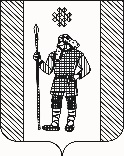 П О С Т А Н О В Л Е Н И ЕАДМИНИСТРАЦИИ КУДЫМКАРСКОГО МУНИЦИПАЛЬНОГО ОКРУГАПЕРМСКОГО КРАЯ            21.06.2022                                                             СЭД-260-01-06-1068О внесении изменений в Положение о системе оплаты труда работников Муниципального казенного учреждения «Управление по делам гражданской обороны и чрезвычайным ситуациям Кудымкарского муниципального округа Пермского края», утвержденное постановлением администрации Кудымкарского муниципального округа Пермского края от 19.10.2021 № СЭД-260-01-06-1673В соответствии со статьей 144 Трудового кодекса Российской Федерации, постановлением Правительства Российской Федерации от 28.05.2022 № 973 «Об особенностях исчисления и установления в 2022 году минимального размера оплаты труда, величины прожиточного минимума, социальной доплаты к пенсии, а также об утверждении коэффициента индексации (дополнительного увеличения) размера фиксированной выплаты к страховой пенсии, коэффициента дополнительного увеличения стоимости одного пенсионного коэффициента и коэффициента дополнительной индексации пенсий, предусмотренных абзацами четвертым - шестым пункта 1 статьи 25 Федерального закона «О государственном пенсионном обеспечении в Российской Федерации», Уставом Кудымкарского муниципального округа Пермского края, администрация Кудымкарского муниципального округа Пермского края ПОСТАНОВЛЯЕТ:1. Внести в Положение о системе оплаты труда работников Муниципального казенного учреждения «Управление по делам гражданской обороны и чрезвычайным ситуациям Кудымкарского муниципального округа Пермского края», утвержденное постановлением администрации Кудымкарского муниципального округа Пермского края от 19.10.2021 № СЭД-260-01-06-1673 «Об утверждении Положения о системе оплаты труда работников Муниципального казенного учреждения «Управление по делам гражданской обороны и чрезвычайным ситуациям Кудымкарского муниципального округа Пермского края» (в ред. от 15.12.2021 № СЭД-260-01-06-1999, от 26.01.2022 № СЭД-260-01-06-121, от 21.04.2022 № СЭД-260-01-06-666) следующие изменения:1.1. в пункте 4.4 раздела 4:1.1.1. абзац четвертый изложить в следующей редакции:1.1.2. абзац пятый изложить в следующей редакции:1.1.3. абзац шестой изложить в следующей редакции:2. Настоящее постановление вступает в силу после его официального опубликования в газете «Иньвенский край» и распространяется на правоотношения, возникшие с 01.06.2022 года.И.п. главы муниципального округа -
главы администрации Кудымкарского
муниципального округа Пермского края                                           С.А. КоноваловаПояснительная запискак проекту постановления «О внесении изменений в Положение о системе оплаты труда работников Муниципального казенного учреждения «Управление по делам гражданской обороны и чрезвычайным ситуациям Кудымкарского муниципального округа Пермского края», утвержденное постановлением администрации Кудымкарского муниципального округа Пермского края от 19.10.2021 № СЭД-260-01-06-1673»Данный проект постановления «О внесении изменений в Положение о системе оплаты труда работников Муниципального казенного учреждения «Управление по делам гражданской обороны и чрезвычайным ситуациям Кудымкарского муниципального округа Пермского края», утвержденное постановлением администрации Кудымкарского муниципального округа Пермского края от 27.03.2020 № 347-260-01-06» разработан в связи с увеличением минимального размера оплаты труда с 13 890 руб. до 15 279 руб. (на 10%) с 01.06.2022 г.С целью соблюдения трудового законодательства Российской Федерации, выплаты заработной платы, не ниже установленного минимального размера оплаты труда (за норму отработанного времени) предлагается увеличить размеры ежемесячной надбавки за сложность, напряженность и особый режим работы.В связи с увеличением минимального размера оплаты труда возникает потребность в выделении дополнительных средств учреждению за счет бюджета Кудымкарского муниципального округа на 2022 год в сумме 1 392 327,05 руб. (расчет прилагается).«- специалист по гражданской обороне, чрезвычайным ситуациям и противопожарной профилактике; механик-водитель; специалист по охране труда; специалист по кадровой работе и делопроизводствудо 115%»;«- заместитель начальника ЕДДС, оперативный дежурный; оперативный дежурный; оператор системы 112; водитель автомобиля до 125%»;«- кочегар котельной, истопникдо 210%».Расчет потребности в дополнительных средствах на ФОТ в 2022 году Расчет потребности в дополнительных средствах на ФОТ в 2022 году Расчет потребности в дополнительных средствах на ФОТ в 2022 году Расчет потребности в дополнительных средствах на ФОТ в 2022 году Расчет потребности в дополнительных средствах на ФОТ в 2022 году Расчет потребности в дополнительных средствах на ФОТ в 2022 году Расчет потребности в дополнительных средствах на ФОТ в 2022 году Расчет потребности в дополнительных средствах на ФОТ в 2022 году Расчет потребности в дополнительных средствах на ФОТ в 2022 году МКУ "Управление по делам гражданской обороны и чрезвычайным ситуациям Кудымкарского муниципального округа Пермского края"МКУ "Управление по делам гражданской обороны и чрезвычайным ситуациям Кудымкарского муниципального округа Пермского края"МКУ "Управление по делам гражданской обороны и чрезвычайным ситуациям Кудымкарского муниципального округа Пермского края"МКУ "Управление по делам гражданской обороны и чрезвычайным ситуациям Кудымкарского муниципального округа Пермского края"МКУ "Управление по делам гражданской обороны и чрезвычайным ситуациям Кудымкарского муниципального округа Пермского края"МКУ "Управление по делам гражданской обороны и чрезвычайным ситуациям Кудымкарского муниципального округа Пермского края"МКУ "Управление по делам гражданской обороны и чрезвычайным ситуациям Кудымкарского муниципального округа Пермского края"МКУ "Управление по делам гражданской обороны и чрезвычайным ситуациям Кудымкарского муниципального округа Пермского края"МКУ "Управление по делам гражданской обороны и чрезвычайным ситуациям Кудымкарского муниципального округа Пермского края"КБКНаименование КБКДолжностьКоличество штатных единицМЗП по штатному расписанию до 01.06.2022 г.МЗП по проекту штатного расписания с 01.06.2022 г.ГФОТ с начислениями ГФОТ с начислениями ГФОТ с начислениями КБКНаименование КБКДолжностьКоличество штатных единицМЗП по штатному расписанию до 01.06.2022 г.МЗП по проекту штатного расписания с 01.06.2022 г.с 01.01.2022 г. по 31.12.2022 г. без повышения МРОТс 01.01.2022 г. по 31.12.2022 г. с учетом повышения МРОТ с 01.06.2022 г.Отклонение80303090320101190Содержание и материальное обеспечение Муниципального казенного учреждения "Управление по делам гражданской обороны и чрезвычайным ситуациям Кудымкарского муниципального округа Пермского края"Оперативный дежурный2,0016 039,1717 570,85501 191,98529 111,45-27 919,4680303090320101190Содержание и материальное обеспечение Муниципального казенного учреждения "Управление по делам гражданской обороны и чрезвычайным ситуациям Кудымкарского муниципального округа Пермского края"Оператор системы 1125,0016 039,1717 570,851 252 979,961 322 778,62-69 798,6680303090320101190Содержание и материальное обеспечение Муниципального казенного учреждения "Управление по делам гражданской обороны и чрезвычайным ситуациям Кудымкарского муниципального округа Пермского края"Водитель автомобиля65,5015 759,2317 570,8516 127 554,7217 209 032,08-1 081 477,3680303090320101190Содержание и материальное обеспечение Муниципального казенного учреждения "Управление по делам гражданской обороны и чрезвычайным ситуациям Кудымкарского муниципального округа Пермского края"Истопник5,5015 343,7017 570,851 318 514,831 430 155,18-111 640,3580303090320101190Содержание и материальное обеспечение Муниципального казенного учреждения "Управление по делам гражданской обороны и чрезвычайным ситуациям Кудымкарского муниципального округа Пермского края"Кочегар котельной5,0015 343,7017 570,851 198 649,841 300 141,07-101 491,23Итого по КБК 83,0078524,9787854,2520398891,3421791218,39-1392327,05